Экономическое развитиеЭкономическая и социальная политика  в 2014 году была направлена на сохранение, поддержку и развитие отраслей экономики, обеспечение роста основных показателей  социального и экономического развития района, реализацию приоритетных национальных проектов. В целях реализации проекта «Внедрение унифицированной процедуры стратегического управления развитием муниципальных образований в Республике Коми» в соответствии с распоряжением Правительства Республики Коми от 27.05.2013г. №194-р в течение 2013-2014 г. г. администрацией МР «Печора» велась работа по разработке муниципальных документов стратегического планирования. «Стратегия социально – экономического развития муниципального района «Печора» на период до 2020 года» принята Решением Совета МР «Печора» от 11.02. 2014 г. № 5-23/328. Стратегия является базисным концептуальным документом, определяет приоритеты, цели и задачи развития муниципального района на перспективу и перекликается со Стратегией социально – экономического развития Республики Коми.Развитие малого и среднего предпринимательстваВ 2014 году наблюдается сокращение числа индивидуальных предпринимателей на 36 единиц, в основном среди предпринимателей занятых в торговле. Что подтверждается наличием свободных торговых площадей в торговых комплексах города. Основными причинами послужили: изменение выплат страховых взносов в Пенсионный Фонд РФ и высокая конкуренция в торговле на территории города Печора. Уровень обеспеченности населения торговыми площадями за отчетный год составляет 142 %.На территории муниципального района в 2014 году планомерно осуществлялась политика, направленная на развитие и поддержку малого и среднего предпринимательства, популяризацию предпринимательства, как эффективную жизненную стратегию среди неработающих граждан муниципального района и молодежи.  В рамках реализации мероприятий подпрограммы «Развитие и поддержка малого и среднего предпринимательства в муниципальном районе «Печора» муниципальной программы «Развитие экономики МО МР «Печора» оказывается финансовая, имущественная, информационная, консультационная поддержка субъектам малого бизнеса. Затраты из бюджета МО МР «Печора» по данному направлению составили  2166,9 тыс. руб., в т. ч. 50 тыс. руб. средства федерального бюджета (затраты 2013 года – 2 112,3 тыс. руб., 2012 – 1 629,9 тыс. руб.). Проведены мероприятия, способствующие росту профессионального мастерства субъектов малого и среднего предпринимательства: показ моделей одежды «Весеннее вдохновение», выставка кулинарного мастерства «Кулинарный салон-2014», Конкурс на лучшее оформление торговых предприятий к Новому году». Организовано участие представителя муниципального района «Печора» ООО «Светлана» в гастрономическом конкурсе на этнофестивале «Люди леса» в г. Сыктывкаре (победителя в номинации «Самая маленькая шанежка»). Проведено обучение для 21 субъекта малого бизнеса и граждан, желающих организовать собственное дело по программе «Основы предпринимательской деятельности», по результатам которого зарегистрировано 1 общество с ограниченной ответственностью и 6 индивидуальных предпринимателей. Финансовая поддержка оказана 12 субъектам малого и среднего предпринимательства. Возмещены затраты: на приобретение оборудования для гуманного забоя скота, станков для оказания услуг шиномонтажной мастерской грузового транспорта; инновационного оборудования – телесуфлера, материалов для переработки древесины; по аренде торгового места для реализации сельхозпродукции собственного производства; по подготовке проектно-сметной документации для реконструкции цеха по переработке мяса и рыбы; создание туристической базы отдыха в с. Приуральское; на реализацию бизнес-проекта «Открытие ООО «Территория активного отдыха» по предоставлению туристических услуг»; на участие во всероссийской выставке в г. Москве с изделиями ручной вязки; по лизинговым платежам для приобретения самосвала для вывоза мусора.По вопросам поддержки и развития малого бизнеса на территории муниципального района при главе администрации создан  Координационный Совет по малому предпринимательству. В соответствии с программой утвержден Порядок формирования, ведения, обязательного опубликования перечня муниципального имущества, предназначенного для передачи во владение и (или) пользование субъектам малого и среднего предпринимательства. В течение года проведено 6 заседаний,  на которых обсуждались вопросы, связанные с деятельностью субъектов малого бизнеса, а также социально-экономического развития муниципального района в целом: - согласование размещения нестационарных торговых объектов;стратегия развития муниципального района; - разработка нормативных правовых актов, регламентирующих работу нестационарных торговых объектов; - о разработке меморандума об отказе от реализации товаров спиртосодержащей непищевой продукции на территории муниципального района «Печора»;- подготовка предложений по размерам возможного к получению индивидуальным предпринимателям годового дохода по видам предпринимательской деятельности, в отношении которых применяется патентная система налогообложения. Число субъектов малого и среднего предпринимательства в расчете на 10 тыс. человек населения в 2014 г. составило 370 ед. Рост числа субъектов малого и среднего предпринимательства не планируется. В муниципальном районе к концу 2014 года по сравнению с 2013 годом наблюдается:- снижение количества индивидуальных предпринимателей и малых предприятий (на 1.98 и  2.7 %% соответственно);- количество средних предприятий осталось на уровне 2013 г.;-  снижение численности населения муниципального района на 1,5 %. В связи сложившейся социально-экономической ситуацией на территории  района,  как и в других районах и в России в целом, на которую оказали влияние негативные геополитические тенденции, с августа 2014 года на территории муниципального района «Печора» проводится мониторинг за состоянием рынков сельскохозяйственной продукции, сырья и продовольствия. Создан оперативный штаб по мониторингу и оперативному реагированию на изменения конъюнктуры продовольственного рынка. В целом обстановка по ценам в муниципальном районе «Печора» стабильна, в связи с расширением рынка поставщиков (производителей) продукции в объектах торговли поступление нового товара осуществляется в широком ассортименте, достаточном для обеспечения населения в разном ценовом диапазоне. В 2014 году между администрацией  муниципального района «Печора» и предприятиями торговли и общественного питания заключено 22 соглашения о взаимодействии, что способствует увеличению объемов торговли, созданию благоприятных условий для оказания услуг населению, созданию дополнительных рабочих мест. Предприниматели, осуществляющие торговую деятельность на территории муниципального района, принимают активное участие в организации различных мероприятий, оказывая спонсорскую помощь.В 2015 году на поддержку и развитие малого предпринимательства муниципального района предусмотрено 2 242,3 тыс. рублей. Планируется дальнейшее развитие малого и среднего предпринимательства в сферах: народные промыслы и художественные производства, производство пищевых продуктов, текстильное и швейное производство, досуга и туризма, сельского хозяйства.   Улучшение инвестиционной привлекательностиВ 2014 году инвестиции в экономику района за счет всех источников финансирования составили 45 391,5 млн. рублей. Бюджетные средства в основной капитал организаций в 2014 году составили 849,5 млн. руб., удельный вес  бюджетных ассигнований в общем объеме финансирования инвестиций в основной капитал составил 1,9 %.В социально-культурную сферу по отраслям «Здравоохранение» и «Образование» направлено  инвестиций  на сумму 88,5 млн. рублей на укрепление материально-технической  базы учреждений  в рамках приоритетных национальных проектов, а также по соглашению о сотрудничестве с предприятиями и организациями, работающими на территории.Инвестиции в  капитал организаций муниципальной формы собственности в действующих ценах в 2014 году составили 656,1 млн. рублей. На официальном сайте Министерства экономического развития РК размещена информация по шести свободным инвестиционным площадкам муниципального образования.Объем инвестиций в основной капитал в 2014 году (за исключением бюджетных средств) в расчете на 1 жителя составил 826, 6 тыс. рублей.В 2015 году в рамках муниципальных программ объем финансирования инвестиционных проектов в бюджете МО МР «Печора» предусмотрен в размере 553 216,9 тыс. руб., в том числе за счет Республиканского бюджета  РК - 151 912,8 тыс. руб., за счёт средств Фонда содействия реформированию ЖКХ - 325 145,7 тыс. руб.В 2015 г.  на территории района планируется продолжить реализацию проекта: «Реконструкция убойного пункта для крупного рогатого скота в п. Луговой МР «Печора».На территории района развивается промышленное рыбоводство. На сбросовых  водах Печорской ГРЭС инвестиционный проект рыбоводного хозяйства реализует ООО «Аквакомплекс». Целью проекта является создание полносистемного индустриального  рыбоводного осетрового хозяйства на водоеме охладителе Печорской ГРЭС мощностью до 300 тонн биомассы в год. Выход на максимальную проектную мощность планируется в 2015 году.  В целях создания комфортных и безопасных условий для проживания граждан реализуются мероприятия в рамках  адресных муниципальных программ по строительству жилых домов с целью переселения граждан из ветхих и аварийных домов.  В рамках мероприятий муниципальной программы  «Жилье, жилищно-коммунальное хозяйство и территориальное развитие МО МР «Печора» реализуются проекты по: реконструкции станции 2 -го подъема в г. Печора, внедрению ультрафиолетового облучения очистка сточных вод на канализационных сооружениях г. Печора, установке и подключению блок-модульных котельных в п. Косью и п. Зеленоборск.Проводятся работы в рамках мероприятий муниципальной программы «Безопасность жизнедеятельности населения МО МР «Печора» по строительству объектов размещения (полигонов, площадок хранения) твердых бытовых отходов в г. Печора.Планируется провести реконструкцию котельной № 60 в поселке Кожва, путем  установки нового котла. Перевод угольных котельных на газовое топливо в поселках Чикшино, Набережный, Каджером возможен в результате  привлечения инвестиций ОАО «Газпром» при газификации населенных пунктов.На территории муниципального района за счет средств бюджета МО МР «Печора» реализуется инвестиционный проект  «Строительство этнокультурного парка «Бызовая» в д. Бызовой», который планируется завершить в 2015 году.Также на территории муниципального района реализуются инвестиционные проекты за счет привлеченных источников и собственных средств предприятий:«Создание полносистемного индустриального рыбоводного осетрового хозяйства на водоеме охладителе Печорской ГРЭС»;«ВЛ 220 кВ Печорская ГРЭС – Ухта-Микунь»; «Система магистральных газопроводов Бованенково-Ухта».В 2015 году будет продолжена реализация инвестиционного проекта по строительству автомобильной дороги Сыктывкар – Ухта – Печора – Усинск – Нарьян-Мар.В рамках подпрограммы  «Устойчивое развитие сельских территорий муниципального района «Печора» предусмотрены средства на разработку проектно-сметной документации для строительства социально-культурного центра с универсальным залом на 50 мест в д. Конецбор, разработку проектно-сметной документации и проведение государственной экспертизы для строительства водопроводных сетей в п. Озерный.В 2015 году оказано содействие в создании парка развлечений и отдыха «Подворье Бабы Яги», а также реализация малых проектов: «Приобретение оборудования для издания полиграфической продукции», «Создание предприятия по реставрации подушек».Сельское хозяйствоОбщая  площадь земельного фонда МО МР «Печора» составляет 2 905, 11 тыс. га из них 82,9 %  земли находится в категории земель лесного фонда, 15,1 % земли особо охраняемых территорий, 1% земли сельскохозяйственного назначения,  0,6 % земли  поселений и 0,4% земли промышленности и иного специального назначения. Доля площади земельных участков, являющихся объектами налогообложения земельным налогом, в общей площади территории муниципального района составляет 0,1 %.В рамках муниципальной программы «Развитие агропромышленного и рыбохозяйственного комплексов МО МР «Печора», на реализацию мероприятий в отчетном периоде направлено 1 035,0 тыс. рублей. Мероприятия программы выполнены на сумму 861,9 тыс. рублей или 83,3 % от общего объема. В муниципальном районе «Печора»  сельскохозяйственным производством заняты  ООО «АгроВиД», крестьянско-фермерские и личные подсобные хозяйства, рыбоводством - ООО «Аквакомплекс». Резервом развития  сферы сельскохозяйственного производства  является наличие свободных земельных ресурсов, пригодных для развития сельского хозяйства.По итогам работы за год предприятие ООО «АгроВид» получило прибыль, ООО «Аквакомплекс» - убыток, в связи с тем, что в настоящее время ведутся работы по выращиванию осетровых видов рыб, форели, карпа.  Выход на максимальную проектную мощность производства биомассы рыбы до 300 тонн в год планируется в 2015 году. Реализация произведенной рыбы планируется в Республике Коми, на территории Северо-Запада РФ.Доля прибыльных сельскохозяйственных организаций в 2014 году составила 50%.В 2015 г.  ООО «АгроВид» планирует запустить инвестиционные проекты: «Реконструкция убойного пункта для крупного рогатого скота в п. Луговой МР «Печора», «Строительство овощехранилища на 310 тонн в п. Луговой МР «Печора», продолжить реализацию проекта «Реконструкция модульного молочного завода, увеличение и расширение ассортимента молочной продукции».В целях поддержки сельхоз товаропроизводителей  в 2014 г. приобретено сельскохозяйственное оборудование на сумму 799,97 тыс. рублей, в том числе: крематор КР-100 для утилизации биологических отходов,  холодильное оборудование для оснащения убойного пункта, расположенного в поселке Луговой ГП «Путеец», упаковочный полуавтомат молока УПА-1000 для  молочного завода.В 2015 году планируется дооснащение убойной площадки необходимым оборудованием, с привлечением средств из республиканского бюджета Республики Коми, бюджета МО МР «Печора» и собственных средств ООО «Агровид».В прогнозном периоде планируется участие муниципального района в федеральной целевой программе «Устойчивое развитие сельских территорий на 2014-2017 годы и на период до 2020 года», государственной программе Республики Коми «Развитие сельского хозяйства и регулирование рынков сельскохозяйственной продукции, сырья и продовольствия, развитие рыбохозяйственного комплекса в Республике Коми».В отчетном периоде проведено 11 ярмарок выходного дня в целях поддержки сельхозпроизводства. Ярмарки проводились в соответствии с постановлением Правительства Республики Коми от 11 октября 2011 г. № 456 «Об утверждении Порядка организации ярмарок и продажи (выполнения работ, оказания услуг) на них на территории Республики Коми» и на основании распоряжений администрации МР «Печора». Среднее число участников одной ярмарки составило 10 единиц, объем реализуемой продукции в среднем за одну ярмарку – 2 тонны. Ярмарки проводились на территории торгового центра «Север». Покупателям были предложены товары сельхозпроизводителей, фермеров, личных подсобных хозяйств и иных товаропроизводителей Печорского, Ижемского и Интинского районов.  Муниципальный район «Печора» представлен сельхозпроизводителями п. Луговой, п. Кожва, п. Путеец, д. Медвежская, д. Аранец. Активными участниками ярмарок являются КФХ Москвин А.С., КФХ Попова З.Е., ЛПХ Дьячков С.М.  Свою продукцию реализуют также ИК-49, ООО «Агровид», ООО «ТЭД». В широком ассортименте на Ярмарках выходного дня представлена мясная и молочная продукция, колбасные изделия, овощи, рыба копченая и соленая, зелень, ягоды, хлеб и хлебобулочные изделия, мед, живой домашний скот и птица, цветы, саженцы, товары декоративно-прикладного творчества, изделия из меха (пимы, тапочки). На «Итоговой ярмарке-2014» «Золотая осень», прошедшей 4 октября среди товаропроизводителей самые активные участники и участники районного этапа республиканского конкурса «Лучшее личное подсобное хозяйство Республики Коми 2014» были поощрены благодарностями главы администрации и памятными сувенирами.       Дорожное хозяйство 	Мероприятия по обеспечению безопасности дорожного движения в 2014 году планировались и осуществлялись согласно принятым бюджетным обязательствам. Они являлись приоритетными среди вопросов местного значения. Достаточно сказать, что около 65 процентов бюджетных средств городского поселения «Печора» были направлены на дорожное хозяйство, а это более 95 млн. рублей, в том числе ремонт улично – дорожной сети 46 млн. рублей. Отремонтировано более 38 тыс. м2  сплошным покрытием и более 1 тыс. м2 ямочным ремонтом. За счет субсидий из республиканского бюджета произведен ремонт автодороги Печора – Бызовая – д. Медвежская – д. Конецбор, площадью 21, 35 тыс. м2, за счет средств муниципального района «Печора» отремонтирован участок п. Луговой – п. Белый-Ю, площадью 5,5 тыс. м2 .Как и планировалось в целях безопасности дорожного движения на территории города были установлены пешеходные ограждения протяженностью почти 2 км, причем ровно столько, сколько за 2 предыдущих года.Как и в предыдущие года была произведена установка искусственных дорожных неровностей в количестве 5 шт.В летний период 2014 года были произведены работы по нанесению дорожной разметки общая ее протяженность составила 38 км, выполнена она путем заключения муниципальных контрактов на общую сумму более 1, 8 млн. рублей.По сетям уличного освещения проведены работы по ул. Железнодорожной, освещены более 1, 8 км окружной дороги от ул. Социалистической до ж.д. переезда с установкой консольных светодиодных светильников мощностью 80 Вт на 57 металлических опорах уличного освещения. Протяженность сетей уличного освещения по ул. Железнодорожная согласно проекту 2, 775 км. поэтому работа по освещению этого участка будет продолжена и в 2015 году. Вместе с тем планируется произвести работы по освещению также участков от ул. Социалистической до ул. Чехова и от ул. Московской до ул. Ленина, средства на эти цели в бюджете городского поселения «Печора» на 2015 год предусмотрены. По обращениям жителей в 2014 году установлены 13 опор уличного освещения на ул. Западной, установлено 16 декоративных фонарей на пл. Юбилейной, восстановлена линия уличного освещения на ул. Чехова, Островского. Общая сумма по ремонту и реконструкции сетей уличного освещения составила за 2014 год более 6 млн. рублей. В течение 2014 года на территории городского поселения «Печора» установлено 5 новых автопавильонов, введен светофорный объект на перекрестке ул. Комсомольская – ул. Ленина, перекрестке ул. Островского – ул. Московская.В рамках выполнения плана по благоустройству города были выполнены работы по укладке тротуарной плитки, устройству бордюра, ремонту и покраске постамента в сквере у ДКЖ, устройству дорожки из тротуарной плитки в части площади Юбилейной, примыкающей к Печорскому проспекту и устройству тротуара со стороны ЗАГСа. Учитывая празднование в 2015 году 70-ти летия Победы в ВОВ 1941- 1945 г.г. проводились работы по Памятнику – мемориалу «Никто не забыт…» Были выполнены задачи по замене 21 памятной плите с размещением фамилий уроженцев территории муниципального образования муниципального района «Печора», не вернувшихся с фронта в годы ВОВ (1941 – 1945) отремонтирован сам памятникам войнам: старая декоративная отделка монумента была удалена , поверхность его обработана и нанесена камнеукрепительная и гидрофобное (водоотталкивающее) покрытие, обновлена и мемориальная плита с надписью стихотворения Ольги Бергольц «Никто не забыт и ничего не забыто».К летнему сезону 2014 года были приобретены новые скамейки, урны, вазоны, которые были установлены на площадях города, уже традицией стала посадка цветов, их высадили в количестве 13 тыс. штук.В конце июля месяца в город поступило новое оборудование для благоустройства мест массового отдыха, к сожалению погодные условия не позволили его установить в летний период, но в 2015 году они будут установлены. Накануне Нового года на площадях Юбилейной и Горького устанавливались новогодние искусственные елки, монтаж светодиодного украшения. К новогодним праздникам в 2014 году жителей железнодорожной части порадовали приобретением светодиодного «Паровозика», а на площади Юбилейной по традиции была установлена ледовая композиция, проведен салют.В рамках соглашения с Министерством развития промышленности и транспорта Республики Коми на период весенне-осенней распутицы осуществлялись пассажирские перевозки воздушным транспортом по маршруту Печора – Приуральское – Печора, кроме того в 2014 году осуществлялись пассажирские перевозки речным транспортом по маршруту Печора – Вуктыл – Печора транспортной компанией ООО «Региональная транспортная компания», согласно  договору между администрацией и ЗАО «Вид» - пассажирские перевозки в районе паромной переправы по маршруту «Печора – Озерный».В рамках обеспечения бюджетных обязательств на 2014 год производились работы и услуги по содержанию кладбищ, содержанию спецслужб по вопросам похоронного дела, для этих целей в бюджете городского поселения «Печора» были предусмотрены бюджетные средства соответственно 1 млн. рублей и 3, 5 млн. рублей, которые полностью реализованы.В 2014 году на территории городского поселения были ликвидированы несанкционированные свалки ТБО, строймусора общим весом 695 тонн, сумма бюджетных средств, направленных на эти цели составила 533 тыс. рублей.Труднодоступным населенным пунктом является сельское поселение «Приуральское». Проблема транспортной доступности для жителей сельского поселения «Приуральское» остается нерешенной до завершения строительства дороги на участке «Кедровый Шор – Приуральское», в настоящее время перевозки населения осуществляются в зимний период и на период распутицы – автомобильным и воздушным транспортом, летом - водным.   В рамках соглашения с Министерством развития промышленности и транспорта Республики Коми на период весенне-осенней распутицы осуществлялись пассажирские перевозки воздушным транспортом по маршруту Печора – Приуральское – Печора, речным транспортом - по маршруту Печора – Вуктыл – Печора транспортной компанией ООО «Региональная транспортная компания».Показатель «Доля населения, проживающего в населенных пунктах, не имеющих регулярного автобусного и (или) железнодорожного сообщения с административным центром городского округа (муниципального района), в общей численности населения муниципального района»  в 2014 году составил 1,1%.  Доходы населения  Среднемесячная номинальная начисленная  заработная плата работников, (рублей)Среднемесячная номинальная начисленная заработная плата работников крупных и средних предприятий и некоммерческих организаций в 2014 году составила 48 478 рублей. В 2015 – 2017 гг. будет продолжена работа  по совершенствованию системы оплаты труда работников муниципальных бюджетных учреждений отраслей «Образование» и «Культура» - поэтапное повышение оплаты труда в соответствии с утвержденными планами мероприятий «дорожными картами» по отраслям.  Среднемесячная номинальная начисленная заработная плата работников, занятых в сфере образования за 2014 год составила 27 181 рублей, получен рост (9,8%) номинальной начисленной заработной платы в сравнении с 2013 годом. Повышение заработной платы связано с 01.10.14 – на 5,0% работникам общеотраслевых профессий. По общеобразовательным учреждениям рост заработной платы составил в целом 3,8%. По дошкольным организациям рост заработной платы составил в целом 15,3%. В отрасли «Культура» должностные оклады повышались с 01.04.2013г. на 35% и с 01.07.2013г. на 30%. Социальная защита населенияОрганизация управления в сфере занятости населения На территории муниципального района «Печора» проводилась планомерная работа по реализации антикризисных мер, направленных на снижение напряженности на рынке труда при тесном взаимодействии администрации муниципального района, ГУ РК  «Центр занятости населения г. Печоры» и организаций муниципального района. Наиболее высокий уровень безработицы – 10,5% приходился на сельское поселение «Приуральское». Среднемесячная номинальная начисленная заработная плата в 2014 году возросла по сравнению с 2013 годом на 6,6% и составила 47 783 рубля. В 2014 году в рамках муниципальной программы «Социальное развитие МО МР «Печора» (подпрограмма «Содействие занятости населения МО МР «Печора»), реализовывались мероприятия, направленные на снижение напряженности на рынке труда: временное трудоустройство несовершеннолетних граждан в возрасте от 14 до 18 лет в свободное от учебы время («Отряд главы» и трудоустройство несовершеннолетних детей на предприятия муниципального района), проведение оплачиваемых общественных работ, временное трудоустройство безработных граждан, испытывающих трудности в поиске работы. Осуществлялся мониторинг по оперативному изучению состояния социально-трудовой сферы на предмет занятости населения, наличия вакансий, а также выявления фактов предоставления отпусков без сохранения заработной платы, введения режима неполного рабочего времени в организациях, увольнения, сокращения  работников,  наличия задолженности по заработной плате; осуществлялся контроль за своевременностью выплаты пенсий и иных социальных платежей; проводился прием граждан специалистами администрации для оказания квалифицированной правовой помощи по разъяснению трудового законодательства;  проводились ярмарки  вакансий рабочих мест с привлечением работодателей, представителей учебных заведений, безработных граждан, учащейся молодежи. К трудовой занятости привлечено - 460 чел. (2013 - 481 чел). На базе 10 образовательных организаций работал «Отряд Главы», в котором приняли участие 262 человека (2013 - 90 чел.). В 2013-2014 годах ситуация на рынке труда стабилизировалась, уровень зарегистрированной безработицы на конец 2014 года  составил 1,4%,  количество безработных снизилось в 2,3 раза к уровню 2010 года и составило 428 человек.          В рамках «активной политики занятости» с начала года направлено на профессиональное обучение 135 человек, закончили профобучение 133 безработных. В общественных работах приняли участие 140 человек. Из категории «испытывающие трудности в поиске работы» трудоустроено 50 человека. На квотируемые места трудоустроено 31 человек. Из числа выпускников трудоустроено 4 человека. Доступная среда В течение 2014 года в рамках исполнения муниципальной программы по оказанию адресной социальной помощи населению, за счет бюджетных средств компенсировалась услуга: по проезду в общественном транспорте беременных женщин для прохождения обследования, услуга по льготным помывкам в бане № 2 отдельной категории граждан, подписка периодических изданий для ветеранов Великой Отечественной войны, на эти цели было направлено 476, 7 тыс. рублей.Институт семьиВ целях улучшения демографической ситуации, повышения авторитета и общественного значения рождения ребенка на территории муниципального района, реализовывались мероприятия муниципальной программы «Социальное развитие МО МР «Печора» (подпрограмма «Социальная поддержка отдельных категорий граждан, развитие и укрепление института семьи на территории МО МР «Печора») в рамках которой в 2014 г. произведены выплаты 609 семьям при рождении первого, второго, третьего и каждого последующего ребенка в семье, а также при усыновлении (удочерении) ребенка, являющегося первым, вторым, третьим и каждым последующим ребенком в семье на общую сумму 2 800,0 тыс. рублей; выданы свидетельства 3-м молодым семьям, которые  улучшили свои жилищные условия.В 2015 – 2017 гг. реализация мероприятий по данному направлению продолжится.Здоровый образ жизниВ муниципальном районе отсутствуют муниципальные учреждения здравоохранения и социальной сферы. На территории района действуют:1.	ГУЗ РК «Центр восстановительной медицины и реабилитации ветеранов войн и участников боевых действий»;2.	ГБУЗ РК «Печорский противотуберкулезный диспансер»;3.	ГУ РК «Печорский кожно-венерологический диспансер»;4.	ГУ РК «Печорский психоневрологический диспансер»;5.	ГАУЗ РК «Печорская стоматологическая поликлиника»;6.	НУЗ «Узловая поликлиника на станции Печора ОАО «РЖД».Администрация  МР «Печора»  содействует руководителям учреждений и предприятий (организаций) всех форм собственности, расположенным на территории муниципального района в вопросах организации и проведения диспансеризации работающего населения. Диспансеризация проводилась двумя медицинскими учреждениями: ГБУЗ РК «Печорская ЦРБ»; НУЗ «Узловая поликлиника на станции Печора ОАО «РЖД».Администрацией муниципального района «Печора» проведена информационная и организационная работа среди населения, предприятий и учреждений, предпринимателей. Печорская ЦРБ организовывала работу медучреждения в выходные дни, выезжала в предприятия, организации.Благодаря принятым организационным мерам со стороны администрации,   медицинских  учреждений: Печорской ЦРБ и Узловой поликлиники, диспансеризация  в 2014 году завершена   с охватом населения - 85.3 %  .Администрация еженедельно, ежемесячно осуществляла  мониторинг хода диспансеризации в разрезе медучреждений и по муниципальным учреждениям  культуры,  образования, спорта и др. В итоге работники бюджетных учреждений прошли диспансеризацию на 94.9 %.В течение  2014 года на территории района не наблюдалось вспышек инфекционных заболеваний.В рамках Года здоровья, объявленного Главой Республики Коми, администрацией разработаны и  утверждены мероприятия о проведении Года здоровья  в муниципальном районе. В течение всего года в социальной сфере: образования, культуры, спорта проводились  различные мероприятия  с логотипом Года здоровья. II. Дошкольное образованиеНа 1 января 2015 года в образовательную систему города входит 25 муниципальных организаций дошкольного образования и 5 организаций «Начальная школа -детский сад» с общим количеством дошкольников 3 541 человек. В 2013/2014 году доля детей в возрасте от 1 до 6 лет, получающих дошкольную образовательную услугу, в среднем по муниципальному району «Печора» составила 73,5%. В 2015 году показатель прогнозируется 86,1% и сохранит динамику до 2017 года. В целом показатель отражает положительную динамику, более 80% охвачено дошкольным образованием. В целях своевременного определения детей в дошкольные организации организована запись детей в ДОО через государственную информационную систему «Электронное образование».В 2014 году проводились мероприятия по социальной поддержке малоимущих и многодетных семей, семей имеющих детей инвалидов. 35 детей посещали детские сады бесплатно, семидесяти процентной льготой по оплате воспользовались 128 человек, пятидесяти процентной -945человек, двадцати процентной - 1 433 человек.Средний размер компенсации части родительской платы за содержание 1 ребенка в месяц составил 673 рублей, в то время, как средняя родительская плата за 1 ребенка в месяц составила 2016,2 рублей.Проектная мощность дошкольных организаций в целом по муниципальному району «Печора» составила 3 668 мест. Эффективность использования площади достигло отметки 96,5%, что выше уровня 2013 года на 1,4%. Определённые различия в использование площадей наблюдаются в городской и сельской местности. Так например в городской местности укомплектованность составила 100%. Показатель эффективности использования площадей в сельской местности значительно ниже и составляет 53%. На уменьшение показателя влияет демографическая ситуация в сельской местности, а также низкая численность населения. Оптимизация в данном случае не предоставляется возможным, в связи с территориальной отдалённости населённых пунктов. В 2014 году общий объём расходов бюджета муниципального образования на дошкольное образование в расчете на одного обучающегося составили 81,4%. Увеличение данного показателя связано с передачей на муниципальный уровень из республиканского бюджета Детской спортивной школы. Выплата заработной платы в . производилась с местного бюджета, а в 2014 г. финансирование средств на оплату труда работников осуществляется с бюджета Республики Коми. Доля муниципальных дошкольных образовательных организаций, здания которых находятся в аварийном состоянии или требуют капитального ремонта, в общем числе муниципальных дошкольных образовательных организаций в 2014 году составила 12%. Для улучшения качества муниципальной услуги по предоставлению дошкольного образования в муниципальном районе «Печора» проведены мероприятия различной направленности: - педагогами включены в учебно-воспитательный процесс современные образовательные технологии, изменён принцип построения занятия с учётом интеграции образовательных областей, с целью повышения эффективности учебно-познавательного процесса.- при поддержке методической службы организована работа 6 городских методических объединений, 1 творческой группы «Поиск», городского клуба «Пелысь», двух кустовых объединений для педагогов по различным направлениям дошкольного образования. В течение учебного года проведено 40 заседаний. На мероприятиях, проводимых руководителями ГМО, выступили 42 педагога, было подготовлено 50 открытых мероприятий с детьми.- в рамках опорно-методической площадки «Формирование образовательной деятельности в соответствии с ФГОС» проведено 5 семинаров по актуальным проблемам  образовательного процесса, направленных на повышение педагогического мастерства и профессиональной компетентности педагогов в области технологий реализации ФГОС в образовательном процессе ДОУ.- в целях координации экспериментальной и инновационной деятельности в системе образования МР «Печора», функционируют  экспериментальные площадки муниципального уровня на базе МАДОУ: №36 по теме «Синхронное плавание как средство совершенствования танцевально – ритмических движений детей старшего дошкольного возраста»; №19 - «Формирование музыкально - творческих способностей детей старшего возраста через реализацию образовательной области «Музыка».- проведён муниципальный  конкурс  «Воспитатель года – 2014»  среди педагогических    работников муниципальных дошкольных образовательных учреждений города и района. В   конкурсе   приняли   участие   5   педагогов. Победителем признан воспитатель МАДОУ «Детский сад №25 общеразвивающего вида», Роденко М.Е. - возросло  количество  воспитанников,  принявших  участие в муниципальных  конкурсах, мероприятиях.- в 2013-2014 учебном году курсовую переподготовку в КРИРО и ПК прошли 53 педагогов, дистанционно обучились 17 педагогов. - За 2013-2014 учебный год Республиканской аттестационной комиссией присвоена:- высшая квалификационная категория 4 педагогическим работникам ДОУ ( в 2012-2013г. – 4 заявления); - первая квалификационная категория 39 педагогическим работникам ДОУ (в 2012-. – 37 заявления).Всего в 2013-2014 учебном году присвоена высшая, первая квалификационная категория 43 педагогическим работникам ДОУ.Наблюдается массовое внедрение Интернет не только в школьное, но и дошкольное образование. Увеличивается число информационных ресурсов по всем направлениям обучения и развития детей. За последний год количество компьютеров, мультимедийного оборудования увеличилось в большинстве  дошкольных учреждений.25 ДОУ  имеют официальные сайты. Таким образом, развитие сети дошкольного образования связано с внедрением образовательных программ, укреплением материально - технической базы имеющихся детских садов.III. Общее и дополнительное образование В 2013/2014 учебном году в муниципальном образовании МР «Печора» функционировало 21 муниципальных общеобразовательных организаций (основные общеобразовательные школы – 5 ед., средние общеобразовательные школы – 10 ед., гимназия – 1ед., начальные школы-детсады - 5 ед.), работающие по программам среднего общего образования, основного общего  образования, начального общего образования и дошкольного образования. Из общего количества общеобразовательных организаций 10 школ расположены в городской местности и 11 - в сельской. С 1 сентября 2015г. планируется оптимизация сети образовательных организаций.Доля лиц, сдавших Единый государственный экзамен по русскому языку и математике, в общей численности выпускников муниципальных общеобразовательных организаций, участвовавших в Едином государственном экзамене по данным предметам, в 2014 году повысилась в сравнении с 2013годом и составляет 100%. Доля выпускников муниципальных общеобразовательных организаций, не получивших аттестат о среднем образовании, в общей численности выпускников муниципальных общеобразовательных организациях в 2014 году составила 0 %. В соответствии с Положением  «Финансовая поддержка одаренных детей, молодежи и молодежных объединений МР «Печора» через гранты главы администрации муниципального района «Печора» 234  победителей, призёров всероссийских, республиканских и городских предметных олимпиад, конференций  2014 года получили  именные  гранты  Главы  администрации муниципального района  «Печора» на сумму -  2 344,0,0 тыс. руб.Доля муниципальных общеобразовательных организаций, соответствующих современным требованиям обучения, в общем количестве муниципальных общеобразовательных организаций в 2014 году составила 79,24 %. В целях повышения качества общего образования в прогнозируемый период планируется дальнейшее развитие сетевого взаимодействия образовательных организаций, укрепление материально-технической базы и кадрового ресурса, обновление образовательных программ на основе дифференциации и индивидуализации образовательного процесса, внедрение инновационных образовательных технологий. Увеличилось количество учащихся, обучающихся в условиях, отвечающих современным требованиям к организации образовательного процесса. Организовано дистанционное обучение для детей с ограниченными возможностями (3 человека), увеличилось количество компьютерного оборудования, приходящегося на 1 человека (10 человек на компьютер). Каждый класс оборудован мультимедийным комплектом, каждый обучающийся имеет возможность пользоваться электронным приложением к учебникам.Доля муниципальных общеобразовательных организаций, здания которых находятся в аварийном состоянии или требуют капитального ремонта, в общем количестве муниципальных общеобразовательных организациях в 2014 году составила 4,8 %, в плановом периоде показатель составит 4,8 %, т.к. погодные климатические условия влияют на состояние объектов (разрушается кровля), выходят из строя системы отопления, водоснабжения и не хватает средств в бюджете муниципального района.В 2014 году, как и в предыдущие, значительные средства были выделены на укрепление и развитие материально-технической базы образовательных организаций. Проведены работы по капитальному ремонту на сумму 11,4 млн. рублей, выполнен текущий ремонт на 5,8 млн. рублей, приобретено мебели и школьного оборудования на 5, 1 млн.рублей. Приобретено учебников и рабочих тетрадей на сумму 3,7 млн. рублей. В 2014 году за счет средств бюджета муниципального района «Печора» приобретен спортивный инвентарь на сумму 78,3 тыс. рублей, модернизированы школьные столовые – 327,2 тыс. рублей.Потребность в денежных средствах на дальнейшее укрепление материально-технической базы образовательных организаций составляет 15,3 млн. рублей, в бюджете на 2015 год на эти цели предусмотрено всего 1,3 млн. рублей.В 2014 году образовательные услуги по дополнительному образованию детей оказывала 1 образовательная организация: МАОУ ДОД «Дом детского творчества». На 1 января 2015 года реализует 49 дополнительных образовательных программ по 6 направленностям (в сравнении с 2013-2014 учебным годом – 56 дополнительных образовательных программ).Общая численность детей, занимающихся в образовательных учреждениях дополнительного образования, на 1 января 2015 года составила 1 765 человек, что на 7 % больше, чем в 2013 году. На данный момент наблюдается уменьшение получателей муниципальной услуги по предоставлению дополнительного образования в связи с тем, что в течение года происходит сокращение объединений по направленностям.IV. КультураНа 2014 год бюджет по отрасли «Культура» составил 195 249,5 тыс. руб. из бюджета МР «Печора» и 49 566,5 тыс. руб. из бюджета ГП «Печора». Расходы на заработную плату составили 98 835,6 тыс. руб., на коммунальные платежи 12557,2 тыс. руб. Укрепление материально-технической базы осуществлялось за счет средств федерального, республиканского и местного бюджетов и внебюджетных источников финансирования. На укрепление материально-технической базы израсходовано 11 123,9 тыс. руб.В отчетном периоде реализовывалась муниципальная программа «Культура МО МР «Печора», подпрограмма «Развитие туризма на территории МО МР «Печора» проводился ряд мероприятий, направленных на повышение культурных ценностей населения муниципального района.            Библиотечное делоВ отчетном году плановые показатели в библиотеках МБУ «ПМЦБС» снизились. Книговыдача уменьшилась на 14 % и составила 613 898 экземпляров, количество читателей снизилось на 18 % и составило 21 524 человека, количество посетителей культурно-массовых мероприятий осталось прежним и составило 32 400 человек. Объективные причины снижения показателей и оттока новых пользователей является глобальная домашняя информатизация, слабое обновление библиотечного фонда.В 2014 году МБУ «ПМЦБС» стала обладателем грантов Главы Республики Коми в области библиотечного дела. Были поддержаны два проекта Печорской ЦБС: проект Центральной районной библиотеки «У солдата выходной» и проект библиотеки-музея п. Соколово «Рöдвуж пас» («Родовой знак»).В связи с объявленным Годом культуры в РФ работниками библиотек в 2014 году на базе Центральной и Центральной детской библиотеках дважды прошли курсы компьютерной грамотности для работников культуры. Традиционно МБУ «ПМЦБС» стало участником Всероссийских акций «Библионочь», «Библиосумерки», «Тотальный диктант» и другие, выступило организатором конкурса профессионального мастерства «Библиомастер», Недели детской книги, программы «Лето и книга» и т.д.КультураВ 2014 году на 5 % увеличилось количество мероприятий, проводимых культурно-досуговыми учреждениями. Их количество составило 3 753 мероприятия. На 9 % возросло количество посетителей культурно-массовых мероприятий – 57 640 человек. На 10 % снизилось количество клубных формирований культурно-досуговых учреждений, их число в 2014 году составило 214 формирований. Снижение показателей обусловлено постепенным изменением типа МБУ «Городское объединение «Центр досуга и кино» с целью оптимизации учреждения культуры. В 2015 году учреждение приобрело новый статус, уставной деятельностью которого станет показ кинофильмов. В отчетном году за счет средств республиканского бюджета Республики Коми, выделенных в рамках соглашения между Министерством культуры РК и администрацией МР «Печора» завершился капитальный ремонт Дома культуры железнодорожников, и 29 ноября 2014 года состоялось его торжественное открытие. С 01 сентября . в структуру МАУ ДО «Детская школа искусств г. Печора» включено новое отделение декоративно-прикладного искусства на основе бывшей студии «Шондiбан». В отчетном году ДШИ посещало более 500 учеников, что на 3 % выше в сравнении с предыдущим годом. За прошедший год учащиеся школы приняли участие в 32 конкурсах различного уровня, что на 14 % больше, чем в 2013 году. На базе ДШИ проводятся муниципальные конкурсы: учащихся фортепианных отделений «Юный виртуоз», исполнителей на народных музыкальных инструментах им.  Заслуженного работника культуры РФ А.И. Иконникова, фестиваль-конкурс детского творчества «Рождественская звезда». В данном мероприятии в 2012 году приняли участие 104 учащихся учреждений общего и дополнительного образования, в 2013 году – 149 человек, в 2014 году - более 280 человек.В 2014 году МБУ «Печорский историко-краеведческий музей» посетило 5 900 человек, были проведены: 291 экскурсия для 5 015 человек, 15 лекций для 504 человек, работали 5 экспозиций (в 2013 году - 4 экспозиции). Показатель численности массовых мероприятий в отчетном году возрос на 31 %, и составил 38 мероприятий, количество участников возросло в два раза в сравнении с предыдущим годом и составило 2 848 человек. В 2014 году состоялась презентация двух книг, выпущенных МБУ «ПИКМ» к юбилею города, - «Печора...история перебирая даты», «Первые шаги...Сборник документов и материалов по истории г. Печоры».На территории МО МР «Печора» в 2014 году действовала муниципальная программа «Культура МО МР «Печора», реализация которой обеспечила проведение культурно-массовых мероприятий. Все мероприятия, проводимые в 2014 году, были приурочены к знаменательному событию – Году культуры в РФ - фестиваль коми народного творчества «Коми гаж»,  фестиваль – конкурс коми национальной кухни «Нянь да сов», детский фестиваль национальных культур «Венок дружбы», народное гулянье «Здравствуй, Весна!», открытый фестиваль-конкурс эстрадной песни «Огни Печоры», открытый конкурс хореографического творчества «Танцующие звездочки», народное гулянье «Черинянь гаж» («Праздник рыбного пирога»), и многие другие.Впервые в 2014 году прошли такие мероприятия, как конкурс среди работников домов культуры и домов досуга сельских и городских поселений МО МР «Печора» «Азбука вежливости», межпоселенческий фестиваль русского песенного творчества «Рябиновый край» и другие.В отчетном году XII открытый фестиваль-конкурс декоративно-прикладного творчества «Кудесники Печоры» стал логическим завершением Года культуры. Фестиваль-конкурс прошел по двум направлениям: традиционное и современное декоративно-прикладное творчество. Участие приняло более 200 человек из Инты, Вуктыла, Воркуты, Ухты, Сыктывкара, Корткеросского района, Печоры и Печорского района.ТуризмЦелью развития туризма в МО МР «Печора» является активизация и эффективное использование туристско-рекреационного и социально-культурного потенциала района при сохранении экологического и культурного разнообразия территории, создание конкурентоспособной, доходной туристской индустрии для обеспечения качественного удовлетворения потребностей граждан в туристских услугах.В отчетном году третий год подряд в д. Бызовой прошло народное гулянье «Черинянь гаж», количество посетителей - более 10 000 человек, что на 42 %  больше в сравнении с 2013 годом. Совместно с Корпорацией по развитию туризма Республики Коми в 2014 году был разработан тур «Черинянь гаж» («Праздник рыбного пирога»), который вошел в новый каталог турпродуктов под общим брендом «ЭКО Республика Коми» и был представлен на международной выставке в г. Москве «Интурмаркет». В декабре 2014 года «Черинянь гаж» стал одним из лучших проектов на российском уровне и удостоился диплома II степени в номинации «Лучший проект в области гастрономического туризма» Национальной премии в области событийного туризма «Russian event awards». В 2014 году продолжилось строительство административно-бытового центра в д. Бызовая. В II квартале 2015 года объект будет введен в эксплуатацию. Не удалось в отчетном году завершить строительство социально-культурного центра ввиду ненадлежащего исполнения обязательств по контракту подрядчиком. Планируется продолжить строительство объекта в 2016 году.Традиционными в области туризма стали такие мероприятия, как туристский праздник «Встречи у костра», фотоконкурс «Все грани туризма», конкурс «Лучшая экскурсия на территории МО МР «Печора» и другие. V. Физическая культура и спортНа территории муниципального района «Печора» в 2014 году реализовывалась муниципальная программа  «Развитие физической культуры и спорта МО МР «Печора».На реализацию мероприятий программы   предусмотрено бюджетом и иными источниками 66 900,0 тыс. рублей. Мероприятия программы выполнены на сумму 64 319,3 тыс. рублей или 96,1 % от общего объема.В 2014 году, объявленном  Годом Здоровья в Республике Коми, в рамках программы «Развитие физкультуры и спорта МО МР «Печора» организовано и проведено 40 различных спортивных мероприятий, из них:- 3 массовых: Лыжня России, Кросс Наций, День физкультурника, приняло участие 1576 спортсмена;-  6 республиканских  по видам спорта лыжные гонки,  мини-футбол, самбо, боевое самбо, вольная борьба, приняло участие 620 спортсменов;-  31 муниципальное по 20 видам спорта, приняло участие 1438 спортсмена.В рамках Спартакиады трудовых коллективов МО МР «Печора» 15 команд  (Печорская ГРЭС, войсковая часть 96876, Локомотив, Печорские электрические сети, администрация муниципального района «Печора», Газпром, Ик – 49, ТЭК – Печора, ОМВД, общество инвалидов и др.) соревновались в видах спорта: шахматы, волейбол, стрельба, лыжные гонки, баскетбол, плавание,  сдавали нормы ГТО. За счет средств программы организовано 53 выезда сборных команд и спортсменов района  (в количестве 409 человек) на соревнования различного уровня. В 2014 году наши спортсмены приняли участие в круглогодичной Спартакиаде среди МО Республики Коми и заняли 4 место среди 8 муниципальных образований. Сборная команда МР «Печора» приняла участие в таких видах спорта, как дзюдо, мини-футбол, плавание, футбол, легкоатлетический кросс, баскетбол среди мужских команд, волейбол среди мужских и женских команд, а также лыжные гонки. В таблице результатов круглогодичной юношеской Спартакиады среди МО Республики Коми у команды МР «Печора» 7 место. Спортсмены соревновались в плавании, вольной и греко-римской борьбе, шахматах, легкой атлетике, боксе и лыжных гонках.В круглогодичной республиканской Спартакиаде инвалидов наша сборная на 5-ом месте. Спортсмены пробовали свои силы в шахматах, дартсе и армспорте. По результатам Круглогодичной республиканской Спартакиады ветеранов сборная МР «Печора» заняла почётное 3 место. Нашим спортсменам не было равных в шахматах, также они участвовали в следующих видах спорта: хоккей с шайбой, лёгкая атлетика и лыжные гонки.По итогам общекомандного первенства Спартакиады народов севера «Заполярные игры» Печора на 5 месте, из 26 участвующих городов (2013 год – 6 место).В 2014 году звание «Кандидат в мастера спорта» присвоено  8 спортсменам  (1 шахматы, 1 лыжные гонки, 1 самбо, 1 авиамодельный спорт, 4 греко-римская борьба), 1 разряд присвоен 20 спортсменам (5 лыжные гонки, 4 вольная борьба, 1 авиамодельный спорт, 1 плавание, 9 баскетбол).В целях популяризации здорового образа  жизни среди всех категорий населения, привлечения к регулярным занятиям спортом, а также   развития различных видов спорта  проводились акции «Декада спорта и здорового образа  жизни», «Займись спортом! Стань первым!», «Спорт против наркотиков» и другие. В акции «День открытых дверей» более 6,5 тыс.  граждан различного возраста посетили бесплатно спортивные объекты (ледовая арена, бассейн, спортивные залы). На территории района в 2014 году установлены  три гимнастических комплекса, в г. Печора в лесопарковой зоне по ул. Чехова и  железнодорожной части в районе грэсовской горки, один комплекс установлен в пос. Каджером.Повышению активности населения к занятиям физкультурой и спортом способствовала работа  плавательного бассейна и спортивного зала Дворца спорта имени И.Е. Кулакова и Спортивного оздоровительного  комплекса «Сияние севера», которые посетили порядка   80  тыс. человек.   Спустя много лет в нашем городе  тренируются  5 взрослых и 3 детские команды по хоккею.VI. Жилищное строительство и обеспечение граждан жильемВ 2014 году общая площадь жилых помещений, приходящаяся в среднем на одного жителя, составила 28,4 кв. м. В 2014 году введено   индивидуальными застройщиками 439 кв. м  общей площади жилья. В период  2015-2017 годы ожидается ежегодный ввод многоквартирных домов в рамках в адресных программ по переселению граждан из аварийного жилищного фонда. На планируемое увеличение жилой площади на одного жителя в прогнозном периоде окажет демографическая ситуация (сохраняются естественная убыль населения и миграционный отток). Схема территориального планирования муниципального района утверждена решением Совета МР «Печора» № 4-22/409 от 26.03.2010г. В 2011 году утверждены генеральный план, правила землепользования и застройки муниципального образования городского поселения «Печора». В целях создания комфортных и безопасных условий для проживания граждан реализуются мероприятия в рамках  адресных муниципальных программ по строительству жилых домов с целью переселения граждан из ветхих и аварийных домов.  До конца 2017 г.  планируется:-обеспечить строительство 44 тыс.  кв. м.   расселяемой площади жилых помещений;- переселить из аварийного жилищного фонда 1 973 человек.В рамках обеспечения жилыми помещениями муниципального жилищного фонда по договорам социального найма:- предоставлены жилые помещения гражданам, проживающим в ветхом и аварийном жилом фонде (по решениям суда) – 11 квартир;- предоставлены жилые помещения иным категориям граждан – 40 квартир (в т.ч. в поселках – 29 квартир);- предоставлены жилые помещения лицам из числа детей-сирот и детей, оставшихся без попечения родителей – 21 человеку;- выплата денежной компенсации на основании решений суда на общую сумму 74 989 301,6 рублей (38 семей).Исполнение государственных полномочий по обеспечению жильем отдельных категорий граждан:В 2014 г. получили и реализовали свидетельства о праве на получение социальной выплаты - 3 молодые семьи участники подпрограммы «Обеспечение жильем молодых семей» федеральной целевой программы «Жилище» на 2011-2015 годы», утвержденных Постановлением Правительства Российской Федерации от 17 декабря 2010 года № 1050, из них 1 молодая семья по решению суда.В 2014 г. реализована социальная выплата 1 многодетной семьей - участником мероприятий по улучшению жилищных условий граждан, проживающих в сельской местности, в том числе молодых семей и молодых специалистов в рамках федеральной целевой программы «Социальное развитие села до 2013 года», и долгосрочной республиканской целевой программы «Социальное развитие села (2012-2013 годы)», на завершение строительства индивидуального жилого дома в п. Каджером.На 2014 г. Министерством архитектуры и строительства Республики Коми планировалось выделить МО МР «Печора» 17 государственных жилищных сертификатов выпуска 2014 г. по категории «Граждане, выезжающие из районов Крайнего Севера и приравненных к ним местностей», а именно: по категории «Инвалиды I и II групп, инвалиды с детства, родившимся в районах Крайнего Севера и приравненных к ним местностях». Из них:- 6 гражданам выданы государственные жилищные сертификаты;- 9 граждан отказались от получения государственного жилищного сертификата, в связи с тем, что не устраивает сумма социальной выплаты на приобретение жилья;- 1 гражданин снят с учета в связи с выездом в другую местность на постоянное место жительства;- 1 гражданин снят с учета в связи с выявлением у него жилого помещения в средней полосе России.В отчетном году снизилась площадь земельных участков, предоставляемых для строительства в расчете на 10 тыс. человек населения, которая составила 1 гектар, в том числе площадь земельных участков, предоставленных для жилищного строительства, индивидуального строительства и комплексного освоения в целях жилищного строительства – 1 гектар. Снижение данного показателя за отчетный период связано с вступлением в силу с 2014 года изменений в Земельный  кодекс РФ, согласно которых одним из требований  при выделении земельных участков для индивидуального строительства является наличие проекта планирования территории, что требует выделение дополнительных средств в бюджете.  Так же, на снижение показателя повлияло отсутствие правил землепользования и застройки, генпланов городских и сельских  поселений района, которые  в отчетный период находились  в разработке, что привело к невозможности выделения земельных участков под строительство на территории  поселений. В 2015 г. показатель составит 0,4 гектара, в 2016г. – 0,4 гектара, в 2017 году – 0,2 гектара за счет участия муниципального района в адресных программах по переселению граждан из аварийного жилищного фонда (2013-2017г. г.), в том числе за счет развития жилищного малоэтажного строительства.Площадей земельных участков под строительство объектов ЖКХ и иных объектов капстроительства, в отношении которых проводились торги, и не было получено разрешение на ввод в эксплуатацию в течение 3 и 5 лет со дня подписания протокола о результатах торгов,  в 2013 г. нет. VII. Жилищно-коммунальное хозяйствоВ муниципальном районе в 2014 году  имелось 1777  многоквартирных дома. В 950 многоквартирных  домах собственниками помещений был выбран и реализовывался способ управления.  В 2014 году управление многоквартирными домами осуществляли 12  управляющих компаний, из которых одна является муниципальной , 11 ТСЖ, в 302 домах управление осуществлялось непосредственно собственниками жилья. Доля многоквартирных домов, в которых собственники помещений выбрали и реализуют один из способов управления многоквартирными домами, в общем числе многоквартирных домов, в которых собственники помещений должны выбрать способ управления данными домами в 2013 году составила 48,17%,  в 2014 составило 50,30%   , в 2015–  2017 гг. планируется увеличение доли до 65 %.Производством товаров, оказанием услуг по водо-, -тепло, газо-, электроснабжению, водоотведению, очистке сточных вод, утилизации(захоронению) твердых бытовых отходов в муниципальном районе занято 6 организаций. Доля организаций коммунального комплекса, осуществляющих производство товаров, оказание услуг по водо-, тепло-, газо-, электроснабжению, водоотведению, очистке сточных вод, утилизации (захоронению) твердых бытовых отходов и использующих объекты коммунальной инфраструктуры на праве частной собственности, по договору аренды или концессии, участие субъекта Российской Федерации и (или) городского округа (муниципального района) в уставном капитале которых составляет не более 25 процентов, в общем числе организаций коммунального комплекса, осуществляющих свою деятельность на территории муниципального района в 2014 году составила 85,71%, динамика сохранится в планируемых 2015 – 2017 годах.  	В 2014 году на территории реализовывалась муниципальная программа «Жилье, жилищно-коммунальное хозяйство и территориальное развитие МО МР «Печора», в рамках которой выполнены следующие мероприятия:- проведен капитальный ремонт тепловых сетей и сетей ГВС на сумму  95 516,98 тыс. руб.;- проведен капитальный ремонт здания котельной № 8 на сумму 1 219,57 тыс. руб.;- проведен капитальный ремонт сооружений аэротенков на СБО  на сумму 1 000,00 тыс. руб.;- проведен капитальный ремонт водобашни, замена бака V 60 м/3 (Сыня) на сумму 900 тыс. руб.;- Проведен капитальный ремонт сетей водоснабжения (п. Косью) на сумму 392,28 тыс.руб.;- приобретено оборудование на сумму 21 538,38 тыс. руб.;- выполнена экспертиза насосов погружных фекальных и шкафа управления 26,0 тыс. руб.;- проведен капитальный ремонт подогревателя горячей воды на пластинчатый водоподогреватель  на сумму 129,63 тыс. руб.;- выполнена ПСД для котла на котельную № 60 (п.Кожва) на сумму 367,91 тыс. руб;- произведен капитальный и текущий ремонт жилого фонда, в том числе по исполнительным листам на сумму 7352,08 тыс. руб.;- проведена гос. экспертиза ПСД документации по объекту Внедрение ультрафиолетового облучения очистки сточных вод в г. Печора (приобретение ламп), выполнение кадастровых работ (ул. Зеленая р-н очистных сооружений) м/к 257/Д-2014г от 20.08.2014 на сумму 15 768,87 тыс. руб..;- заключен муниципальный контракт по выполнению инженерно-геодезических, инженерно-геологических изысканий и разработке проектной документации для реконструкции объекта «Насосная станция 2-го подъема в г. Печора по адресу: РК, г. Печора, ул. Комсомольская (на территории водозабора «Энергетик») на сумму 8 831 037,00 руб.; - произведены работы по повышению уровня благоустройства  и качества городской среды на сумму 918,60 тыс. руб.;- осуществлены государственные полномочия по отлову и содержанию безнадзорных животных на сумму 969,34 тыс. руб.;Итого за 2014г. произведено работ и заключено муниципальных контрактов на 80,0% от запланированных мероприятий.В 2014 году из бюджета городского поселения «Печора» выделено 533 238,00 руб. на ликвидацию несанкционированных свалок на территории Печорского района. Администрацией муниципального района «Печора» ежеквартально проводились мероприятия по санитарной очистке территории города с привлечением местного населения, информация о предупреждении образования несанкционированых свалок размещалась в СМИ. Большинство многоквартирных домов на территории муниципального района «Печора» находятся на обслуживании МУП «УК «Альтернатива», которая была создана в 2014 году. В перечень услуг по обслуживанию домов указанной организации входят, в том числе, услуги по вывозу твёрдых бытовых отходов с контейнерных площадок от жилого фонда.В июне 2014г. была образована организация ООО «Стрела», арендующая, земельный участок под незавершённый строительством объект  - обустройство усовершенствованной городской свалки. Так же была проведена разъяснительная беседа с индивидуальными предпринимателями: общественного питания, бытового обслуживания, торговых центров, торговых комплексов, мелкорозничной торговли по теме «Вывоз мусора, образующийся от деятельности предприятий».В 2015 г. по муниципальной программе «Жилье, жилищно-коммунальное хозяйство и территориальное развитие МО МР «Печора» планируется:- строительство, реконструкция и модернизация объектов коммунальной инфраструктуры  на сумму 22 685,41 тыс. руб;- обеспечение мероприятий по капитальному ремонту многоквартирных домов на сумму 18 361,20 тыс. руб.;- адаптация объектов жилого фонда и жилой среды к потребностям инвалидов и других маломобильных групп населения на сумму 150,0 тыс. руб.;- обеспечение мероприятий по капитальному ремонту  и ремонту объектов коммунальной инфраструктуры на сумму 76578,7 тыс. руб.;- повышение уровня благоустройства и качества городской среды на сумму  6 006,9 тыс. руб.;-отлов и содержание безнадзорных животных на сумму 2 755,3 тыс. руб.;- возмещение убытков, возникающих в результате государственного регулирования цен на топливо твердое, реализуемое гражданам и используемое для нужд отопления на сумму 5 300,0 тыс. руб.;- «Комплексное освоение и развитие территорий в целях жилищного строительства на территории МО МР «Печора» на сумму 642 953,3 тыс. руб.;- «Дорожное хозяйство и транспорт» на сумму 31 285,0 тыс. руб.;-«Энергосбережение и повышение энергетической эффективности на территории муниципального района «Печора» на сумму 19 366,7 тыс. руб.;Доля многоквартирных домов, расположенных на земельных участках, в отношении которых осуществлен государственный кадастровый учет в 2014 году составила 46 %.Доля населения, получившего жилые помещения и улучшившего жилищные условия в отчетном году, в общей численности населения, состоящего на учете в качестве нуждающегося в жилых помещениях составила 3,3 %, в 2015 году планируется уровень 3,5 %, в 2016 году - 4%, в 2017 году – 4,5%, в связи с реализацией мероприятий программы по переселению граждан из ветхого и аварийного жилищного фонда.  VIII. Организация муниципального управления           Основными направлениями бюджетной и налоговой политики муниципального образования муниципального района «Печора» на 2015 год и плановый период 2016 - 2017 годов, утвержденными постановлением администрации муниципального района «Печора» от 29 августа   2014 г. № 1351 определены основные задачи: создание условий для обеспечения долгосрочной сбалансированности и устойчивости бюджетной системы МО МР «Печора» при выполнении обязательств и задач, поставленных указами Президента Российской Федерации от 7 мая 2012 г.; оптимизация структуры бюджетных  расходов; развитие и совершенствование программно-целевых методов управления; повышение доступности и качества предоставления муниципальных услуг, оказываемых муниципальными учреждениями; повышение открытости и прозрачности бюджетного процесса МО МР «Печора». В 2014 году в муниципальном районе осуществлялась реализация 10 муниципальных программ, которые были разработаны на основании Перечня муниципальных программ МО МР «Печора». Предусмотренная общая сумма финансирования по программам в 2014 году  составила 2 570 905,6 тыс. рублей, из них:- Федеральный бюджет РФ – 10 782,1 тыс. рублей; - Фонд содействия реформирования ЖКХ – 328 683,9 тыс. рублей;- Республиканский бюджет Республики Коми – 1 231 369,8 тыс. рублей; - Бюджет  муниципального образования муниципального района  «Печора» -   903 244,2 тыс. рублей;- Бюджеты городских и сельских поселений – 4 611,6 тыс. рублей;- Внебюджетные средства –  92 214,0 тыс. рублей;За отчетный период выполнение мероприятий в рамках муниципальных программам за счет всех источников финансирования от предусмотренного финансирования составило 78,8 %.	Доля налоговых и неналоговых доходов местного бюджета (за исключением поступлений налоговых доходов по дополнительным нормативам отчислений) в общем объеме собственных доходов бюджета муниципального образования (без учета субвенций)  за 2014 год составила 26 % и снизился в сравнении с 2013 годом (35%) в связи с снижением объема налоговых и неналоговых поступлений в бюджет МО МР «Печора» в 2014 году на 33,2%.  В 2013 году налоговые и неналоговые поступления в бюджет МО МР «Печора» составили 898 104,6 тыс. руб., а в 2014 году – 600 330, 8 тыс. руб. Снижение произошло за счет уменьшения норматива отчислений по налогу на доходы физических лиц в бюджет МО МР «Печора».В прогнозном периоде рассчитанная доля налоговых и неналоговых доходов имеет тенденцию роста за счет увеличения собственных доходов и снижения безвозмездных поступлений (решение Совета МР «Печора» от 26 февраля 2015 года № 5-34/438 «О внесении изменений в решение Совета  муниципального района «Печора» от 16 декабря 2014 года «О бюджете муниципального образования муниципального района «Печора» на 2015 год и плановый период 2016 и 1017 годов»). Муниципальных предприятий и учреждений, находящихся в стадии банкротства, в 2014 году нет. Доля основных фондов организаций муниципальной форм собственности, находящихся в стадии банкротства, в основных фондах организаций муниципальной формы собственности на конец 2014 года равна 0. Объектов незавершенного строительства в установленные сроки, осуществляемого за счет средств бюджета муниципального района, нет.По итогам отчетного года просроченная кредиторская задолженность по оплате труда (включая начисления на оплату труда) муниципальных бюджетных учреждений отсутствовала.Расходы бюджета муниципального образования на содержание работников органов местного самоуправления в расчете на одного жителя муниципального образования в 2014 г. составили 1 311 рублей, показатель увеличился по сравнению с 2012 г. на 7,9%, в связи с повышением оплаты труда муниципальным служащим на 0,5% с 01.10.2014 г. и увеличением выплат таких, как классный чин, выслуга лет, особые условия муниципальной службы, компенсаций за неиспользованный отпуск. В 2014 г. и плановом периоде 2015-2017 г.г. показатель увеличивается в связи со снижением численности населения муниципального района.В 2010 году разработана схема территориального планирования муниципального района  и утверждена решением Совета МР «Печора» № 4-22/409 от 26.03.2010г. В 2011 году утверждены генеральный план, правила землепользования и застройки муниципального образования городского поселения «Печора».	По результатам проведенного опроса удовлетворенность населения деятельностью органов местного самоуправления  за 2014 год составила 17,5% (в 2013 году – 26,9%). В планируемые периоды 2015-2017 годы планируется увеличить показатель до 60 % путем проведения экономической политики, направленной на улучшение качества жизни населения муниципального района.	Среднегодовая численность постоянного населения муниципального образования из года в год снижается в связи с миграцией населения и невысоким уровнем рождаемости.  В рамках  реализации Федерального закона № 210-ФЗ «Об организации предоставления государственных и муниципальных услуг» была сформирована нормативная и методическая база по следующим направлениям:разработка административных   регламентов   предоставления  муниципальных услуг;реестр государственных и  муниципальных услуг Республики Коми;межведомственное информационное взаимодействие при предоставлении муниципальных услуг;предоставление муниципальных услуг в электронной форме;предоставление муниципальных услуг в многофункциональном центре по принципу  «одного окна».Разработка административных   регламентов   предоставления  муниципальных услуг.	В соответствии с Федеральным Законом от 27 июля 2010 г. № 210-ФЗ «Об организации предоставления государственных и муниципальных услуг», распоряжением Правительства Республики Коми от 28 февраля 2013 г. № 63-р «Об утверждении типового (рекомендованного) перечня муниципальных услуг, предоставление которых осуществляется по принципу «одного окна», в том числе в многофункциональных центрах предоставления государственных и муниципальных услуг в РК» постановлением администрации МР от 02.06.2014 года  № 842 «О перечне муниципальных услуг» утвержден перечень из 56 муниципальных услуг. 	На данный момент утверждены, в соответствии с типовыми -  46 административных регламентов. Оставшиеся регламенты планируются к разработке до 01.06 2015 г.В рамках предоставления муниципальных услуг, проводится ежеквартальный мониторинг о количестве поступивших обращений (в сфере земельных,  имущественных отношений, строительства, торговли предпринимательства, рекламы, культуры и образования) по состоянию на 31  декабря 2014 года на рассмотрение структурным подразделениям и отраслевым органам администрации МР «Печора»,  поступили –  46760 обращений (12987 -  через  МАУ «МФЦ»).Реестр государственных и  муниципальных услуг Республики Коми.Ежемесячно проводтся  актуализация реестров муниципальных услуг,  размещение  сведений о муниципальных услугах  в  информационной  системе «Портал и реестр государственных услуг (функций) Республики Коми». На данный момент актуализированы сведения по всем оказываемым муниципальным услугам.Межведомственное информационное взаимодействие при предоставлении муниципальных услуг.В настоящее время, оказывается 30 муниципальных  услуг с элементами межведомственного электронного взаимодействия (далее  - СМЭВ).  В СМЭВ осуществляется работа по формированию запросов на получение сведений (документов), находящихся в распоряжении федеральных органов исполнительной власти, органов внебюджетных фондов  (Росреестр,  Пенсионный фонд,  ФНС и т.п.) в целях предоставления муниципальных услуг (за 2014 год направлено  -  447 запросов). Предоставление муниципальных услуг в электронной форме.В целях исполнения распоряжения Правительства РФ от 17.12.2009 г. № 1993-р, «Об утверждении сводного перечня первоочередных государственных и муниципальных услуг, предоставляемых в электронном виде», после принятия типовых административных регламентов предоставления муниципальных услуг запустился постепенный процесс перевода муниципальных услуг в электронный вид. В МР «Печора» до II этапа переведены 6  муниципальных услуг. Срок завершения работ конец 2015 г. Предоставление  муниципальных услуг в многофункциональном центре по принципу  «одного окна».Создание и развитие: 9 января 2014 года муниципальное бюджетное учреждение «Служба одного окна» было  реорганизовано в форме преобразования в муниципальное автономное учреждение «Многофункциональный центр предоставления государственных и муниципальных услуг». 15 декабря 2014 года в Печоре состоялось открытие первого (пилотного)  в Республике Коми центра государственных и муниципальных услуг «Мои Документы», расположенного по адресу: улица Советская, дом 20. На сегодняшний день функционирует  1 головной офис МФЦ – на 2 окна, и одно удаленное рабочее место  - на 3 окна. 	 Всего на сегодняшний день МФЦ оказывают:44 федеральные услуги;14  региональных услуг;51  муниципальную услугу.В 2014 году специалистами МФЦ обработано 42239 обращений граждан (включая прием заявлений, первичный прием граждан – консультации, выдача результата) К основным положительным  итогам можно отнести:	1) открытие МФЦ - повышение  качества,  сокращение сроков предоставления услуг, сокращение административных процедур, исключение бумажной волокиты, нейтрализация  коррупции.	2) предоставление услуг в электронном виде это возможность - подачи заявителем с использованием информационно-телекоммуникационных технологий запроса о предоставлении услуги, и иных документов, необходимых для получения услуги; получения заявителем сведений о ходе выполнения запроса о предоставлении услуги; возможность получения заявителем с использованием информационно-телекоммуникационных технологий результатов предоставления услуги, за исключением случаев, когда такое получение запрещено федеральным законом.   3) система межведомственного электронного взаимодействия (СМЭВ) позволяет в электронном виде передавать и обмениваться данными, необходимыми для оказания государственных и муниципальных услуг. IX. Энергосбережение и повышение энергетической эффективностиВ 2014 году на территории муниципального района реализовывалась муниципальная программа «Энергосбережение и повышение энергетической эффективности на территории муниципального района «Печора» на 2010-2020 г.г.», в рамках которой  в 2014 году выполнены мероприятия на общую сумму 31,1 млн. рублей. Бюджетными учреждениями и администрациями МО МР «Печора» с начала реализации программы было проведено энергетическое обследование 151 объектах из 153 запланированных, приобретены энергосберегающие лампы,  оснащены здания приборами учета тепловой энергии, холодного водоснабжения, установлены энергосберегающие окна, проведен ремонт системы отопления. В рамках мероприятий по энергосбережению и повышению энергетической эффективности в жилищном фонде и коммунальной инфраструктуры  проведено утепление фасадов, заделка швов зданий, ремонт внутридомовых систем электроснабжения, замена ветхих систем водоснабжения, замена тепловых сетей, приобретение и установка приборов учета расхода воды.В 2015 году продолжат реализоваться мероприятия, направленные на сбережение энергетических ресурсов. Планируется реализовать за счет всех источников финансирования: в сфере жилищно-коммунального хозяйства на общую сумму 17,7 млн. рублей - работы по разработке ПСД, технологическое присоединение, прочие работы (блочно-модульной водогрейной газовой котельной в п. Зеленоборск и блочно-модульной водогрейной электрокотельной в п. Косью), установка блочно-модульной водогрейной газовой котельной в п. Зеленоборск, установка либо замена индивидуальных приборов учета в муниципальных квартирах.в бюджетной сфере на общую сумму 1,6 млн. рублей – оснащение зданий приборами учета тепловой энергии; установка приборами учета холодного водоснабжения;  установка энергосберегающих окон; замена энергосберегающих ламп; установка энергосберегающих окон; капитальный ремонт ограждающих конструкций (окна, двери). По сравнению с 2013 годом показатель «Удельная величина потребления энергетических ресурсов муниципальными бюджетными учреждениями» по электрической энергии увеличился на 7,0% , в результате регистрации новых муниципальных учреждений и снижения численности населения муниципального района, по тепловой энергии и горячей воде удельный показатель остался на уровне 2013 года.          «Удельная величина потребления энергетических ресурсов в многоквартирных домах»  в 2014 году снизилась по всем видам энергоресурсов за счет установки приборов учета энергоресурсов,  применением населением энергосберегающей техники и осветительных приборов.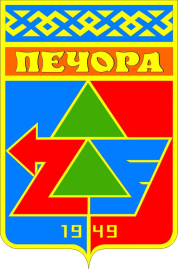 Доклад  главы  администрации муниципального района «Печора»о достигнутых значениях показателей эффективности деятельности органов местного самоуправления муниципального района  за отчетный 2014 год и их планируемых значениях на 3-летний период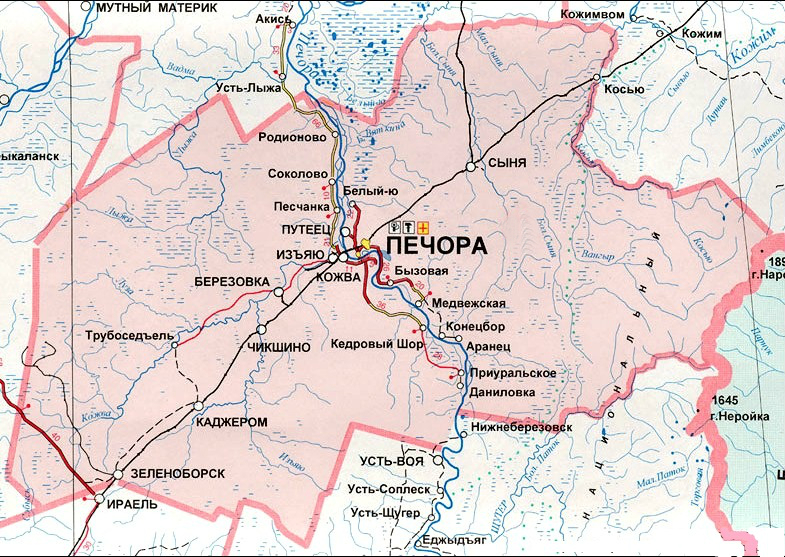 Площадь муниципального района составляет 28,9 тыс. кв. км. На 01.01.2015 г. в муниципальном районе проживает 53 484 человек, в т. ч. в городе Печоре – 40 910 человек. На территории городских поселений проживает 45 900 человека, сельских поселений – 7 584 человек. Снижение численности населения к уровню 2013 года  составило 1,5 %.Территорию муниципального района «Печора» образуют 3 городских и 4 сельских поселения. В 2014 году в муниципальном районе осуществлялась реализация мероприятий муниципальных программ, адресных программ, которые были разработаны в соответствии с Стратегией социально-экономического развития муниципального района  «Печора» на период до 2020 года».Средние предприятия(единиц)Развитие малого и среднего предпринимательства является важной составляющей развития муниципального района. На 01.01.2014 г.  по данным  Территориального органа  Федеральной службы государственной статистики по Республике  Коми на территории муниципального района зарегистрировано действующих 1782 индивидуальных предпринимателя, 36 малых и 7 средних предприятий.Субъекты малого предпринимательства заняты в сферах экономической деятельности: сельское хозяйство; добыча полезных ископаемых; обрабатывающие производства; строительство; оптовая и розничная торговля, ремонт автотранспортных средств, мотоциклов, бытовых изделий и предметов личного пользования; транспорт и связь; операции с недвижимым имуществом; образование; здравоохранение и предоставление социальных услуг; предоставление прочих коммунальных, социальных и персональных услуг.Малые предприятия(единиц)Развитие малого и среднего предпринимательства является важной составляющей развития муниципального района. На 01.01.2014 г.  по данным  Территориального органа  Федеральной службы государственной статистики по Республике  Коми на территории муниципального района зарегистрировано действующих 1782 индивидуальных предпринимателя, 36 малых и 7 средних предприятий.Субъекты малого предпринимательства заняты в сферах экономической деятельности: сельское хозяйство; добыча полезных ископаемых; обрабатывающие производства; строительство; оптовая и розничная торговля, ремонт автотранспортных средств, мотоциклов, бытовых изделий и предметов личного пользования; транспорт и связь; операции с недвижимым имуществом; образование; здравоохранение и предоставление социальных услуг; предоставление прочих коммунальных, социальных и персональных услуг.Индивидуальные предприниматели(единиц)Развитие малого и среднего предпринимательства является важной составляющей развития муниципального района. На 01.01.2014 г.  по данным  Территориального органа  Федеральной службы государственной статистики по Республике  Коми на территории муниципального района зарегистрировано действующих 1782 индивидуальных предпринимателя, 36 малых и 7 средних предприятий.Субъекты малого предпринимательства заняты в сферах экономической деятельности: сельское хозяйство; добыча полезных ископаемых; обрабатывающие производства; строительство; оптовая и розничная торговля, ремонт автотранспортных средств, мотоциклов, бытовых изделий и предметов личного пользования; транспорт и связь; операции с недвижимым имуществом; образование; здравоохранение и предоставление социальных услуг; предоставление прочих коммунальных, социальных и персональных услуг.Виды и объемы поддержкисубъектов малого  и среднего предпринимательстваВиды и объемы поддержкисубъектов малого  и среднего предпринимательстваРасходы консолидированного бюджета муниципального района «Печора» на развитие и поддержку малого и среднего предпринимательстваРасходы консолидированного бюджета муниципального района «Печора» на развитие и поддержку малого и среднего предпринимательстваНаименование мероприятияГородские мероприятия1. Конкурс «Безопасность глазами детей»10 ДОУ15 участников4 победителя2. Конкурс тематических рисунков «Я б в нефтяники пошёл» посвящённый 85-летию создания нефтяной отрасли РК5 ДОУ7 участников3.Соревнования по лыжным гонкам на приз двукратной чемпионки России Дианы Сапроновой15 ДОУ79 человек4. Фестиваль «Венок дружбы».7 ДОУ80 человек.5. Фестиваль – конкурс детского музыкального творчества «Юные дарования - 2014»14 ДОУ24 детских коллективовДОУИюнь  2013 годаИюнь  2013 годаИюнь  2014 годаИюнь  2014 годаДОУКоличество компьютеровКоличествомультимедийного оборудованияКоличество компьютеровКоличествомультимедийного оборудованияВсего:41862 (из них 45 используются педагогами в образовательном процессе)22Предоставлены единовременные денежные выплаты, социальные выплаты на строительство или приобретение жилья за счет средств бюджетов всех уровней (РФ, РК, МО), в том числе:- молодые семьи (получили свидетельства о праве на получение социальной выплаты с реализацией в 2014 году) - 3 семьи;- граждане, проживающие в сельской местности района-1 семья;- инвалиды 1,2,3 групп, инвалиды с детства, семьи, имеющие детей-инвалидов-2 гражданина;- ветераны боевых действий - 1 гражданин.